Załącznik do Uchwały Nr133/XXIV/ 2009 Rady Gminy w Dzierzążni                                               z dnia 20.05.2009r.Plan Odnowy MiejscowościNowe Gumino na lata 2009 – 2017 „Gmina gospodarna i nowoczesna, choć świadoma swej historii i tradycji; gmina przyjazna i pomocna dla jej mieszkańców, ale jednocześnie otwarta na inwestorów – oto strategiczne, długofalowe cele, które przyświecają całej społeczności i władzom Gminy Dzierzążnia.”Plan powstał przy współpracy grupy inicjatywnej mieszkańców wsi Nowe Gumino:Ks. Włodzimierz Ptasiński – Nowe GuminoAdam Kochański – Nowe Gumino Paweł Traczyk – Nowe GuminoDzierzążnia, kwiecień 2009I. Wprowadzenie Odnowa i rozwój wsi to proces obejmujący bardzo szerokie spektrum działań wpływających na podwyższenie jakości życia na wsi i tożsamości jej mieszkańców. Wartości, które odgrywają bardzo istotną rolę w rewitalizacji terenów wiejskich związane są z historią, kulturą oraz tradycją – czyli wszystkim tym, co można objąć pojęciem dziedzictwa kulturowego wsi. Szczególną zaletą tego działania jest to, żeo kierunkach rozwoju wsi oraz o rodzaju przedsięwzięć w danej miejscowości decydują sami jej mieszkańcy. Dzięki temu kształtuje się w nich poczucie zaangażowania w rozwój lokalny oraz w planowanie swojej przyszłości. Realizacja działania tworzy warunki dla rozwoju społeczno- ekonomicznego obszarów wiejskich przez pomoc przyznawaną na realizację projektów związanych głównie z zagospodarowaniem przestrzeni publicznej, w tym utrzymaniem, odbudową i poprawą stanu dziedzictwa kulturowego i przyrodniczego  wsi oraz infrastrukturą techniczną.  Konieczność opracowania Planu Odnowy Miejscowości wynika z Rozporządzenia Ministra Rolnictwa i Rozwoju Wsi z dnia 14 lutego 2008r  w sprawie szczegółowych warunków i trybu przyznawania pomocy finansowej w ramach działania „Odnowa i rozwój wsi” objętego Programem Rozwoju Obszarów Wiejskich na lata 2007-2013,    ( Dz. U. Nr 38 poz. 220)Działania Osi 3 – Jakość życia na obszarach wiejskich i różnicowanie gospodarki wiejskiej, Odnowa i rozwój wsi . Działanie to zakłada wpływać na poprawę jakości życia na obszarach wiejskich przez zaspokojenie potrzeb społecznych i kulturalnych mieszkańców wsi oraz promowanie obszarów wiejskich. Umożliwi rozwój tożsamości społeczności wiejskiej, zachowanie dziedzictwa kulturowego i specyfiki obszarów wiejskich oraz wpłynie na wzrost atrakcyjności turystycznej i inwestycyjnej obszarów wiejskich.W ramach pomocy finansowej na realizację inwestycji w zakresie:budowy, przebudowy, remontu lub wyposażenia obiektów:pełniących funkcje publiczne społeczno-kulturalne, rekreacyjne              i sportowesłużących promocji obszarów wiejskich, w tym propagowaniu                 i zachowaniu dziedzictwa historycznego, tradycji, sztuki oraz kultury;kształtowanie obszaru przestrzeni publicznejbudowy remontu lub przebudowy infrastruktury związanej z rozwojem funkcji turystycznych, sportowych lub społeczno-kulturalnych;zakupu obiektów charakterystycznych dla tradycji budownictwa w danym regionie, w tym budynków będących zabytkami z przeznaczeniem na cele publiczne;odnawiania, eksponowania lub konserwacji lokalnych pomników historycznych, budynków będących  zabytkami lub miejsc pamięci;kultywowanie tradycji społeczności lokalnej oraz tradycyjnych zawodów.Jednym z warunków otrzymania dofinansowania ze środków unijnych jest powyższy dokument, który ma swoje odzwierciedlenie w Strategii Rozwoju Gminy oraz innymi dokumentami o znaczeniu strategicznym.Plan Odnowy Miejscowości jest jednym z elementów wpływających na rozwój, odnowę wsi oraz poprawę warunków pracy i życia mieszkańców. Plan Odnowy Miejscowości Nowe Gumino jest dokumentem o charakterze planowania strategicznego i ma na celu stworzenie szczegółowej koncepcji i wizji rozwoju danej miejscowości. Odnowa i rozwój wsi jest wypadkową wielu działań, wśród których pierwsze miejsce zajmuje aktywność, zaangażowanie i solidarna postawa mieszkańców, dlatego też w przygotowaniu dokumentu od samego początku uczestniczyli aktywnie mieszkańcy Nowego Gumina wraz ze swoim przedstawicielem – sołtysem.  Plan Odnowy Miejscowości zawiera działania długofalowe, określone w horyzoncie czasowym na lata 2009-2017. Określa generalny kierunek rozwoju oraz przedstawia metody i narzędzia jego wdrażania. Ponadto umożliwia planowe realizowanie działań ukierunkowanych na tworzenie najkorzystniejszych warunków rozwoju wsi i życia jej mieszkańców. Obszarem realizacji Planu Odnowy Miejscowości  Nowe Gumino jest obszar tej miejscowości.Plan Odnowy Miejscowości Nowe  Gumino  wpisuje się w Plan Rozwoju Lokalnego gminy Dzierzążnia. Strategię Rozwoju Powiatu Płońskiego, Strategię Rozwoju Województwa Mazowieckiego, Narodowe Strategiczne Ramy Odniesienia oraz Strategię Rozwoju Obszarów Wiejskich i Rolnictwa na lata 2007-2013.	Plan Odnowy Miejscowości jest dokumentów określającym rys historyczny, stan istniejący oraz plany rozwoju dla wsi  Nowe Gumino . Dokument ten powstał w wyniku inicjatywy mieszkańców którzy uczestniczyli w tworzeniu zapisów zawartych w Planie oraz określili główne zadania mające wpływ   na podniesienie warunków życia i pracy mieszkańców wsi. Plan Odnowy Miejscowości zawiera wykaz zadań planowanych do realizacji w obrębie wsi Nowe Gumino, 9 letni horyzont czasowy, oraz planowane kierunki rozwoju wraz z  metodami ich wdrażania.Opracowanie Planu to wyzwanie przed którym stanęły wszystkie aktywne społeczności lokalne zaangażowane w działania rozwojowe małych ojczyzn. Jego celem jest wskazanie, na podstawie aktualnej oceny sytuacji społeczno – gospodarczej wsi, najważniejszych przedsięwzięć służących poprawie jakości życia, integracji i aktywności społecznej mieszkańców sołectwa Nowe Gumino.II. Gmina Dzierzążnia II.1. Charakterystyka Gminy	Gmina Dzierzążnia położona jest w północno-zachodniej części województwa mazowieckiego w odległości  od  Warszawy. Przez Dzierzążnie biegnie trasa krajowa Nr  w odległości  od Dzierzążni znajduje się miasto powiatowe Płońsk z którym dogodne połączenie zapewniają autobusy. Gmina nasza graniczy    z następującymi gminami : na północy z Gminą Baboszewo; na południu z Gminą Naruszewo i Bulkowo; na zachodzie z Gminą Staroźreby, a na wschodzie z Gminą Płońsk. Dzierzążnia to administracyjny ośrodek gminy. Znajdują się tu Urząd Gminy, Poczta, Bank Spółdzielczy, Samodzielny Zakład Opieki Zdrowotnej, Szkoła Podstawowa, Gimnazjum, Stacja Paliw oraz kilka sklepów spożywczych                     i z artykułami dla potrzeb rolnictwa.Gmina Dzierzążnia położona jest malowniczo na równinie pomiędzy trzema rzekami: Żurawianką, Dzierzążnicą oraz Płonką przepływającą przez środek Gminy. Powierzchnia administracyjna gminy wynosi 102 km2 (). Gmina reprezentuje 29 sołectw w skład których wchodzi 30 wsi, które zamieszkuje  4007 osób. 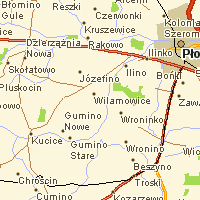 Położenie miejscowości GminnejII.2  Infrastruktura technicznaSieć dróg Gminy Dzierzążnia wynosi łącznie  z czego droga krajowa nr 10 Bydgoszcz-Płońsk stanowi , drogi powiatowe – ,drogi gminne –  Na większości dróg konieczne jest wykonywanie bieżących napraw i modernizacji gdyż stan nawierzchni może być groźny dla bezpieczeństwa ruchu. Drogi gminne przebiegają przede wszystkim przez wsie o zabudowie rozproszonej, kolonijnej i w większości są to drogi o nawierzchni gruntowej. Nieutwardzone drogi gminne, w zależności od potrzeb, są profilowane i wyrównywane. W 2003 roku było   dróg gminnych o nawierzchni bitumicznej, w roku 2007 długość dróg gminnych o nawierzchni utwardzonej (asfaltowej) wynosiła  co stanowi 21,7 % ogółu dróg gminnych.Na terenie gminy funkcjonują 2 grupowe wodociągi, które są zaopatrywane przez dwie stacje uzdatniania wody znajdujące  w: Nowym Sarnowie – 2 studnie głębinowe o wydajności ok.  /h Kucicach	        – 2 studnie głębinowe o wydajności ok.  /hŁącznie na terenie wybudowana sieć rozdzielcza ma długość  , a długość przyłączy  doprowadza ona wodę do 903 odbiorców. Wskaźnik zwodociągowania gminy  na koniec  2007 wynosił 80,80% ponieważ tylko jednostki nie skorzystały z możliwości podłączeni korzystania z gminnego wodociągu. Na terenie gmina Dzierzążnia nie ma sieci kanalizacyjnej, budowa jej przewidziana jest w latach 2007-2013. Decyzją Wójta Gminy Nr 6220-3/1/2003 z dnia 5 maja 2003r  udzielono zezwolenia na odbieranie i transport stałych odpadów komunalnych oraz opróżnianie zbiorników bezodpływowych i transport nieczystości ciekłych z terenu gminy Dzierzążnia. W latach 2008 – 2013 przewidziana jest realizacja projektów z wykorzystaniem funduszy UE na budowę kanalizacji.  Przełomowym rokiem w telefonizacji  gminy był rok 1999-2000  kiedy to przy udziale społeczności gminy została wykonana sieć telefoniczna. Gmina udostępniła dwa pomieszczenia na cyfrowe centrale telefoniczne w Urzędzie Gminy i SG ZOZ w Kucicach. Większość z 645 abonentów została podłączona za pomocą  linii kablowej ziemnej (dotyczy wsi o zabudowie zwartej). Pozostali zostali wyposażeni w przyłącza radiowe (mieszkańcy Kucic i okolic). Średnio na 1000 mieszkańców przypada 154 telefony. Gmina Dzierzążnia leży w zasięgu trzech sieci komórkowych GSM : Idea, Era, Plus. Dostęp do stacjonarnych telefonów umożliwia korzystanie z usług internetowych. Problemem jest niedostosowanie istniejącej sieci telefonicznej do obsługi InternetuII.3 Społeczeństwo GminyNa terenie Gminy Dzierzążnia zameldowanych jest 4007 osób.Źródło: dane Urzędu Gminy w Dzierzążni stan na 31.12.2008r.Głównym ośrodkiem kulturotwórczym gminy są szkoły, w których odbywają się szkolenia, kursy oraz imprezy z udziałem mieszkańców naszej gminy.Reforma oświaty w 1999 roku nałożyła na naszą gminę obowiązek utworzenia dwóch stopni kształcenia: podstawowego i gimnazjalnego. Zmniejszenie ilości szkół podstawowych było spowodowane małą ilością uczniów w poszczególnych oddziałach. Z 4 szkół podstawowych działających na terenie gminy w 2000 roku, zostały utworzone dwie dobrze wyposażone szkoły w Kucicach i Dzierzążni. Dodatkowo w Dzierzążni zostało rozpoczęte nauczanie w gimnazjum.Zapewnienie optymalnych warunków nauki, to nadrzędny cel władz samorządowych naszej gminy, dlatego podjęto decyzje o rozbudowie obydwu placówek oświaty. Wszystkie placówki mają sale gimnastyczne oraz wielofunkcyjne boiska sportowe , które są udostępniane dzieciom i młodzieży.Łatwiejszy dostęp dzieci, z 29 miejscowości oddalonych od szkoły zapewniają dwa autobusy szkolne i jeden PKS-u. W celu zapewnienia uczniom nowoczesnych źródeł informacji szkoły są wyposażone  w salę komputerową  oraz w każdej sali gimnazjum znajduje się  komputer. Wszystkie komputery maja stałe podłączenie do Internetu. Szkoła prowadzi nauczanie dwóch języków obcych: w podstawówce obowiązkowy rosyjski i nadobowiązkowy angielski, w gimnazjum obowiązkowy angielski nadobowiązkowy rosyjski. Przy Zespole Szkół w Dzierzążni działa Uczniowski Klub Sportowy.W budynku Urzędu Gminy funkcjonuje Gminna Biblioteka Publiczna, oraz jeden punkt biblioteczny usytuowany w Szkole Podstawowej w Dzierzążni. II. 4 Gospodarka	Duża ilość gleb kompleksów dobrych  III a, III b i VI klasy bonitacyjnej zajmujących około 75% użytków rolnych oraz żyzność tych gleb jest  atutem  który czyni gminę  typowo rolniczą. Rolnicy zajmują się uprawą podstawowych rodzajów zbóż, roślin okopowych, oraz chowem i hodowlą zwierzątNa terenie gminy Dzierzążnia jest 925 gospodarstw rolnych użytkujących   Struktura wielkości gospodarstw rolnych o powierzchni użytków rolnych przedstawia się następująco:           Źródło: dane Urzędu Gminy w Dzierzążni stan na dzień 2008.02.07 Największy odsetek stanowią  gospodarstwa o powierzchni od 2 do   użytków rolnych ( 21,2 %) , następną grupę stanowią gospodarstwa o powierzchni użytków pomiędzy   ( 19,1%)  najmniej liczne są gospodarstwa o powierzchni powyżej  (0,54%) i użytkach rolnych do  (2,1%).Widoczna jest zmiana struktury powierzchniowej gospodarstw rolnych. Zmniejszająca się dochodowość produkcji rolnej przyczynia się do tego że rolnicy poszukują dodatkowych źródeł dochodu, Na terenie gminy Dzierzążnia działają przedsiębiorstwa o zakresie usługowo-handlowym. Przeważnie są to firmy małe.III. Wioska  Nowe Gumino III.1. Charakterystyka miejscowości, w której będzie realizowana inwestycja	Nowe Gumino jest położone w południowo-wschodniej części Gminy Dzierzążnia graniczy z następującymi wsiami Stare Gumino, Nowe Kucice, Sarnowo, Sarnowo- Góry, Wilamowice. Powierzchnia gruntów wsi wynosi  na której znajdują się 52 gospodarstwa rolne. W Nowym   Guminie jest zameldowanych 215 osób.Coraz bardziej widoczna jest tendencja traktowania wsi jako miejsca zamieszkania, Z informacji pozyskanych od mieszkańców istniała tylko wieś o nazwie Gumino. Podział administracyjny spowodował,  że miejscowość ta została podzielona na dwie wsie Stare Gumino i Nowe Gumino, granica podziału przechodzi przez plac przykościelny. W Nowym Guminie jest kościół natomiast  w Starym Guminie świetlica i sklepy. W rzeczywistości jest to jeden kompleks budynków uznawany jako centrum wsi. Przez wioskę  przebiega droga powiatowa Nr 3063W Kozarzewo – Gumino – Kucice, która jest głównym szlakiem komunikacyjnym. Walory przyrodnicze na odcinku 3, 44  km przez Nowe Gumino przepływa rzeka Żurawianka. Zestawienie gruntów wsi  Nowe Gumino III.2 Rys historyczny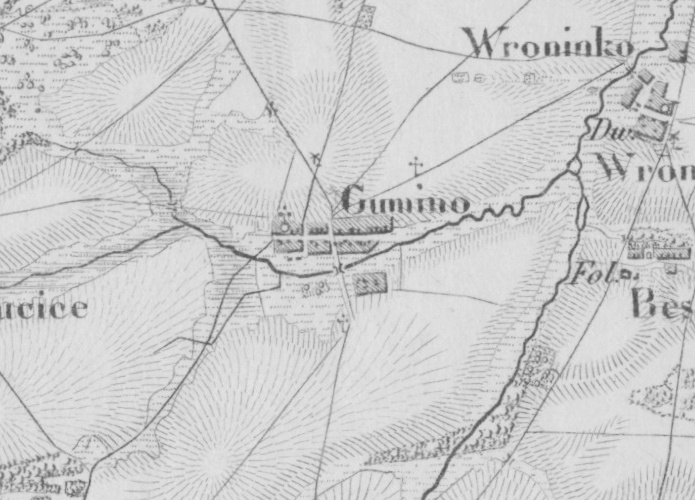 Mapa sytuacyjna miejscowości Gumino – 1839 rokWedług tradycji kościół parafialny w Guminie zbudowano w 1248 r. z fundacji bpa płockiego Andrzeja i kapituły katedralnej płockiej. Po jego zniszczeniu w połowie XVI w. wybudowano nowy, murowany, który konsekrował w 1564 r. bp Jan Biliński. Prawdopodobnie świątynia w następnych latach była rozbudowywana lub uległa zniszczeniu, skoro z 1648 r. jest zachowana informacja o konsekracji świątyni dokonanej przez bpa Wojciecha Tolibowskiego. Podczas I wojny światowej w 1915 r. kościół spłonął. Po wojnie wybudowano nową świątynię, odremontowaną w latach 1955-1973. W latach 1989-1991 wybudowano plebanię. Do zabytków sztuki sakralnej znajdujących się w świątyni należą: kropielnica granitowa z XV-XVII w., kielich gładki z XVIII w. oraz ornaty z XVII i XVIII w. kościół parafialny pw. św. Pankracego księgi metrykalne chrztów od 1915r., ślubów od 1928r,  zgonów od 1921r.  proboszcz ks. kan. Włodzimierz Ptasiński od 1982, terytorium miejscowości Chrościn, Cumino, Nowe Gumino, Stare Gumino, Niwa, Przemkowo, Wilamowice, Zaborowo.IV. Społeczeństwo wsi Nowego Gumina IV.1 Aktualna sytuacja społeczno-gospodarcza wioski  Nowe GuminoPlan Rozwoju Miejscowości Nowe Gumino powstał przy aktywnej współpracy mieszkańców tych wsi. Zostały powołane grupy dla każdej wsi oddzielna inicjatywne w celu określenia potrzeb mieszkańców oraz w celu diagnozowania stanu obecnegoi planów na przyszłość.Poniżej przedstawiamy tabelaryczne zestawienia pytań na które odpowiadali mieszkańcy w celu zdiagnozowania sytuacji obecnej i co chcieliby widzieć w przyszłości:IV.2 Analiza SWOTPodczas przeprowadzonych konsultacji społecznych została przeprowadzona analiza wewnętrznych i zewnętrznych uwarunkowań rozwojowych, uwzględniając silne i słabe strony wsi Nowego Gumina oraz szanse i zagrożenia. W wyniku przeprowadzonej analizy SWOT ustalono mocne strony, na których należy oprzeć jej przyszły rozwój, a także słabe strony, których oddziaływanie należy minimalizować. Analiza oddziaływania tych czynników została również określona poprzez wskazanie tendencji ich zmian.Mocne stronyDobry stan środowiska naturalnegoDuży potencjał rolniczyDogodne położenie komunikacyjneSłabe stronyZły stan infrastruktury drogowej, ograniczając dostępność komunikacyjnąNiski poziom warunków życiaNiski stan zasobności gospodarstw domowychOgraniczony rozwój działalności pozarolniczej – turystycznej, usługowejSzanse Możliwość uzyskania dofinansowania inwestycji ze środków Unii EuropejskiejAktywność mieszkańców Wykorzystanie dogodnego położenia komunikacyjnegoWspółpraca z samorządem lokalnymWspółpraca z sąsiednimi miejscowościamiWykorzystanie walorów kulturowych przy promocji miejscowościZagrożeniaOdpływ młodych ludzi, emigracja zarobkowaNiski przyrost naturalny, starzenie się społeczeństwa Dalszy spadek opłacalności produkcji rolniczejBrak kompleksowych inwestycji w infrastrukturę technicznąWzrost bezrobocia, ukryte bezrobocie na wsiZjawiska patologiczneNiski poziom  dochodów ludnościNiestabilna polityka gospodarcza państwaIV.3 Zadania zmierzające do poprawy sytuacji w sołectwieCele i kierunki działania Cele  wraz z kierunkami działania zostały podzielone na obszary strategiczne. Obszary te są najistotniejszymi działaniami sołectw, jednocześnie wytyczają kierunki prac na najbliższe lata. Ekologia, Infrastruktura techniczna, społeczeństwo to najważniejsze kierunki rozwojowe gminy.W obszarze Ekologia  ważne jest podejmowanie działań związanych z poprawą ochrony środowiska poprzez:Budowę  systemu kanalizacyjnego ( przydomowe oczyszczalnie) 2009-2017Gospodarka odpadami 2009-2017Edukacja ekologiczna 2009-2017W obszarze Infrastruktury technicznej ważne jest podejmowanie działań w zakresie :Poprawa jakości dróg gminnych 2009-2017Budowa przydomowych oczyszczalni ścieków 2009-2017Utwardzenie przykościelnego placu w centrum wsi 2009-2010Oświetlenie centrum wsi 2009-2017W obszarze Społecznym konieczna jest poprawa bezpieczeństwa oraz większej dostępności do usług medycznych, edukacji, kultury i sportu.Poprawę dostępu do Internetu społeczności lokalnej 2009-2017Budowa obiektów użyteczności publicznej 2009-2017Kształtowanie wyglądu estetycznego wsi 2009-2017Aktywizacja mieszkańców 2009-2017IV.1 Opis planowanych zadań inwestycyjnych i przedsięwzięć aktywizujących społeczność lokalną Pan Odnowy Miejscowości Nowe Gumino był konsultowany z mieszkańcami.  Mieszkańcy sołectwa  Nowe Gumino określili potrzeby oraz zadania inwestycyjne  które określili jako priorytetowe: Plan wsi  Nowe Gumino z zaznaczoną lokalizacją placu przykościelnego.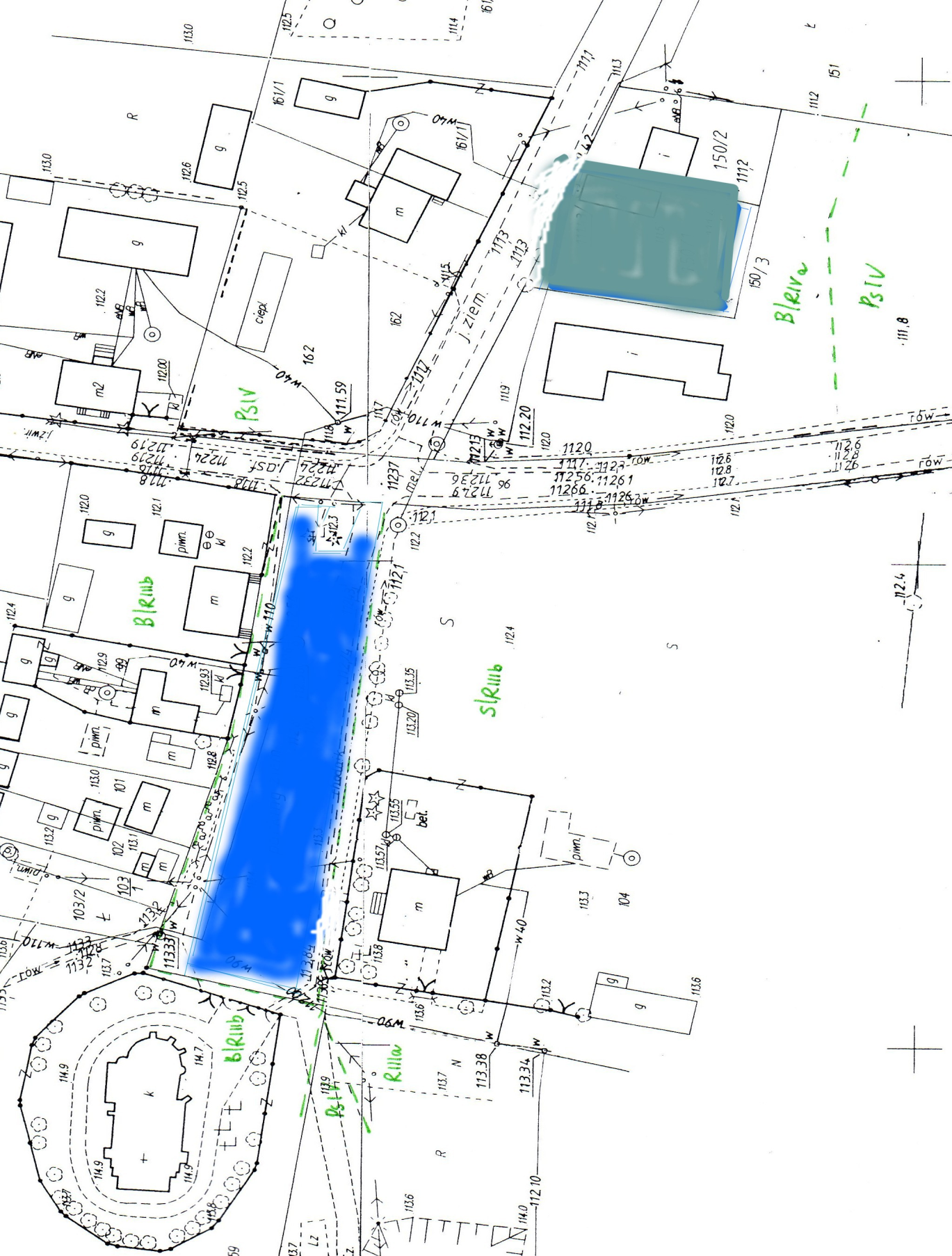 plac przy kościele pw św Pankracego w Nowym Guminie Projekt utwardzenia placu przy kościele pod wezwaniem Św. Pankracego w Nowym Guminie obejmuje następujące elementy:*  Roboty przygotowawcze* Roboty ziemne* Krawężniki i obrzeża* Chodniki* Odwodnienie* Podbudowa* Nawierzchnia* Roboty wykończeniowe* OznakowanieV. PodsumowanieUtwardzenie placu przy kościele pod wezwaniem Św. Pankracego w Nowym Guminie zwiększy możliwości parkingowe, znacząco wpłynie na bezpieczeństwo ruchu pieszego i kołowego. Ponadto podniesie estetykę przyległego ternu. Utwardzony plac przy Kościele i odpowiednio  oświetlony stworzy estetyczne i bezpieczne centrum wsi.Mieszkańcy są bardzo zaangażowani w realizację powyższych zadań, wyrazili chęć udziału w pracach w tzw. „czynie społecznym”. Już sam ten fakt świadczy jak potrzebna jest tego rodzaju inwestycja w celu pobudzenia aktywności społecznej mieszkańców. Ograniczony budżet Gminy nie stać na wykonanie powyższego zadania z własnych środków, dlatego dofinansowanie z EFROW jest bardzo ważnym czynnikiem który pomoże zrealizować  powyższy projekt.	Zadania priorytetowe określone w niniejszym dokumencie, przyczynią się do polepszenia jakości życia na obszarach wiejskich poprzez rozwinięcie sektora podstawowych usług na rzecz ludności, a także znalezienie alternatywy dla obecnie dominującej roli obszarów wiejskich, jaką jest produkcja żywności. Na poprawę jakości życia ma ogromny wpływ rozwój ekonomiczny i społeczny gospodarstw rolnych, ich restrukturyzacja i modernizacja a także dobre warunki życia mieszkańców wsi pod względem jakości infrastruktury społecznej i technicznej. Plan Odnowy Miejscowości będzie podlegać monitorowaniu. Proces ten będzie miał na celu analizowanie stanu zaawansowania założonych działań oraz zgodności ich z postawionymi założeniami. Stan realizacji zaplanowanych zadań i ich weryfikacja, będzie procesem ciągłym, trwającym od momentu rozpoczęcia planowania inwestycji, poprzez realizację, aż do jej zakończenia. 	Plan Odnowy Miejscowości w zależności od czynników zewnętrznych może podlegać aktualizacji.Przewodnicząca Rady Gminymgr Agnieszka HarazińskaLp.MiejscowośćLiczba mieszkańcówLiczba mieszkańcówRokLp.Miejscowość2006200720081Błomino Gumowskie1631671702Błomino-Gule2626273Błomino-Jeże8684834Chrościn7476775Cumino1041101116Dzierzążnia4284234237Gumowo2352412348Kadlubowo1341321339Korytowo51545410Kucice25926025611Niwa37434112Nowa Dzierzążnia18018017913Nowe Gumino22221721514Nowe Kucice36637637415Nowe Sarnowo23823423416Pluskocin43434317Podmarszczyn16716116318Pomianowo12512712519Przemkowo39394220Rakowo37393421Sadkowo10310410422Sarnowo-Góry85838423Siekluki14013813924Skołatowo25262925Starczewo Wielkie12712512626Starczewo-Pobodze39393927Stare Gumino13012412728Wierzbica Pańska12112412229Wierzbica Szlachecka48505130Wilamowice169168168Razem:Razem:400140134007PytanieStan obecny(jak jest )Stan planowany (jak ma być)Co wieś wyróżniaDogodne  położenie, dobre drogi dojazdowe, zwarta zabudowa,  zwodociągowania, atrakcyjne warunki do mieszkania Wieś bezpieczna uporządkowana, estetyczna  atrakcyjna dla mieszkańcówJakie pełni funkcjeMieszkalna, rolnicza, centrum  religijne Nowoczesna infrastruktura drogowa i techniczna, zaspokajająca potrzeby spędzenia wolnego czasu na zorganizowanych zajęciach Kim są mieszkańcyMieszkańcy to głównie rolnicy oraz osoby utrzymujące się z poza rolnictwa dojeżdżający do pracy poza miejscem zamieszkania.Aktywny udział mieszkańców w życiu społecznym, kulturalnym wsi.Co daje mieszkańcom utrzymanieRolnictwo oraz praca w firmach prywatnych, urzędach administracji samorządowej i państwowej. Mieszkańcy utrzymujący się  z rolnictwa oraz dojeżdżający do pracy poza miejscem zamieszkania Jak wieś jest zorganizowanaDziała jednostka Ochotniczej Straży Pożarnej w Guminie,  jest także drużyna piłkarskaDobrze zorganizowana i wyposażona jednostka straży, oraz drużyna piłkarska z zapleczem treningowym.Co wieś  proponuje dzieciom i młodzieżyDzieci,  młodzież spotyka się na organizowanych przez księdza naukach przed komunijnych i na próbach chóru.  Zorganizowanie świetlicy, wyposażonej w sprzęt sportowy umożliwiający w aktywny sposób spędzanie czasu dzieciom i młodzieży. W jaki sposób rozwiązywane są problemyW  wiosce  jest sołtys oraz rada sołecka, problemy rozwiązywane są na spotkaniachWiększy udział mieszkańców w rozwiązywaniu problemów wsi, współdziałanie z gminą w sprawach dotyczących wsi.Jakie obyczaje wieś pielęgnuje i rozwijaObchodzone są wszystkie święta kościelne, uroczysty odpust św. Pankracego dla parafian i gości.Organizowanie imprez , festynów kulturalnych, sportowych Jaki wieś ma wyglądWioska o zwartej zabudowie przez którą przebiega asfaltowa droga powiatowa, wieś częściowo oświetlona, w czasie ulewnych deszczów i roztopów wiosennych trudne warunki poruszania się po placu przykościelnym.Wioska o zadbanych estetycznych obejściach, oświetlona, plac przykościelny utwardzony .Jakie jest rolnictwoRolnictwo na dość dobrym poziomie specjalizujące się w produkcji roślinnej i zwierzęcej Rolnictwo spełniające standardy Unii Europejskiej , efektywne ekonomicznie i nowoczesne.Jaka jest infrastruktura technicznaNiedostateczna infrastruktura drogowa (duża ilość dróg nieutwardzonych) brak kanalizacji, w pełni zwodociągowana, niedostateczne oświetlonaInfrastruktura drogowa (utwardzone drogi) wyposażona w urządzenia kanalizacyjne(oczyszczalnie przydomowe) oświetlona Jaki  jest stan otoczenia i środowiska.Przez wsie przepływa rzeka,  która okresowo wylewa i utworzone są łąki zalewowe występują  grunty zadrzewione i zakrzewione. Stan środowiska jest w dobrym stanie czego wskaźnikiem są liczne rodziny bobrów.Wykorzystanie warunków przyrodniczych w celach rekreacyjnych, dalsze działanie  zachowujące walory przyrodnicze tych miejscowości.1Nazwa zadaniaUtwardzenie placu przy kościele pod wezwaniemŚw. Pankracego w Nowym GuminieUtwardzenie placu przy kościele pod wezwaniemŚw. Pankracego w Nowym GuminieUtwardzenie placu przy kościele pod wezwaniemŚw. Pankracego w Nowym GuminieUtwardzenie placu przy kościele pod wezwaniemŚw. Pankracego w Nowym GuminieUtwardzenie placu przy kościele pod wezwaniemŚw. Pankracego w Nowym GuminieUtwardzenie placu przy kościele pod wezwaniemŚw. Pankracego w Nowym GuminieUtwardzenie placu przy kościele pod wezwaniemŚw. Pankracego w Nowym GuminieUtwardzenie placu przy kościele pod wezwaniemŚw. Pankracego w Nowym GuminieUtwardzenie placu przy kościele pod wezwaniemŚw. Pankracego w Nowym GuminieUtwardzenie placu przy kościele pod wezwaniemŚw. Pankracego w Nowym GuminieUtwardzenie placu przy kościele pod wezwaniemŚw. Pankracego w Nowym GuminieUtwardzenie placu przy kościele pod wezwaniemŚw. Pankracego w Nowym GuminieUtwardzenie placu przy kościele pod wezwaniemŚw. Pankracego w Nowym GuminieUtwardzenie placu przy kościele pod wezwaniemŚw. Pankracego w Nowym Guminie2Cel Głównym przedmiotem będzie  wykonanie utwardzenia placu przy kościele Pw. Św. Pankracego w Nowym Guminie wraz z miejscami postojowymi na długości działki nr 104,  oświetlenia centrum wsi wraz z zagospodarowaniem terenu wokół, które   podniesie estetykę i atrakcyjność centrum wsi.  Głównym przedmiotem będzie  wykonanie utwardzenia placu przy kościele Pw. Św. Pankracego w Nowym Guminie wraz z miejscami postojowymi na długości działki nr 104,  oświetlenia centrum wsi wraz z zagospodarowaniem terenu wokół, które   podniesie estetykę i atrakcyjność centrum wsi.  Głównym przedmiotem będzie  wykonanie utwardzenia placu przy kościele Pw. Św. Pankracego w Nowym Guminie wraz z miejscami postojowymi na długości działki nr 104,  oświetlenia centrum wsi wraz z zagospodarowaniem terenu wokół, które   podniesie estetykę i atrakcyjność centrum wsi.  Głównym przedmiotem będzie  wykonanie utwardzenia placu przy kościele Pw. Św. Pankracego w Nowym Guminie wraz z miejscami postojowymi na długości działki nr 104,  oświetlenia centrum wsi wraz z zagospodarowaniem terenu wokół, które   podniesie estetykę i atrakcyjność centrum wsi.  Głównym przedmiotem będzie  wykonanie utwardzenia placu przy kościele Pw. Św. Pankracego w Nowym Guminie wraz z miejscami postojowymi na długości działki nr 104,  oświetlenia centrum wsi wraz z zagospodarowaniem terenu wokół, które   podniesie estetykę i atrakcyjność centrum wsi.  Głównym przedmiotem będzie  wykonanie utwardzenia placu przy kościele Pw. Św. Pankracego w Nowym Guminie wraz z miejscami postojowymi na długości działki nr 104,  oświetlenia centrum wsi wraz z zagospodarowaniem terenu wokół, które   podniesie estetykę i atrakcyjność centrum wsi.  Głównym przedmiotem będzie  wykonanie utwardzenia placu przy kościele Pw. Św. Pankracego w Nowym Guminie wraz z miejscami postojowymi na długości działki nr 104,  oświetlenia centrum wsi wraz z zagospodarowaniem terenu wokół, które   podniesie estetykę i atrakcyjność centrum wsi.  Głównym przedmiotem będzie  wykonanie utwardzenia placu przy kościele Pw. Św. Pankracego w Nowym Guminie wraz z miejscami postojowymi na długości działki nr 104,  oświetlenia centrum wsi wraz z zagospodarowaniem terenu wokół, które   podniesie estetykę i atrakcyjność centrum wsi.  Głównym przedmiotem będzie  wykonanie utwardzenia placu przy kościele Pw. Św. Pankracego w Nowym Guminie wraz z miejscami postojowymi na długości działki nr 104,  oświetlenia centrum wsi wraz z zagospodarowaniem terenu wokół, które   podniesie estetykę i atrakcyjność centrum wsi.  Głównym przedmiotem będzie  wykonanie utwardzenia placu przy kościele Pw. Św. Pankracego w Nowym Guminie wraz z miejscami postojowymi na długości działki nr 104,  oświetlenia centrum wsi wraz z zagospodarowaniem terenu wokół, które   podniesie estetykę i atrakcyjność centrum wsi.  Głównym przedmiotem będzie  wykonanie utwardzenia placu przy kościele Pw. Św. Pankracego w Nowym Guminie wraz z miejscami postojowymi na długości działki nr 104,  oświetlenia centrum wsi wraz z zagospodarowaniem terenu wokół, które   podniesie estetykę i atrakcyjność centrum wsi.  Głównym przedmiotem będzie  wykonanie utwardzenia placu przy kościele Pw. Św. Pankracego w Nowym Guminie wraz z miejscami postojowymi na długości działki nr 104,  oświetlenia centrum wsi wraz z zagospodarowaniem terenu wokół, które   podniesie estetykę i atrakcyjność centrum wsi.  Głównym przedmiotem będzie  wykonanie utwardzenia placu przy kościele Pw. Św. Pankracego w Nowym Guminie wraz z miejscami postojowymi na długości działki nr 104,  oświetlenia centrum wsi wraz z zagospodarowaniem terenu wokół, które   podniesie estetykę i atrakcyjność centrum wsi.  Głównym przedmiotem będzie  wykonanie utwardzenia placu przy kościele Pw. Św. Pankracego w Nowym Guminie wraz z miejscami postojowymi na długości działki nr 104,  oświetlenia centrum wsi wraz z zagospodarowaniem terenu wokół, które   podniesie estetykę i atrakcyjność centrum wsi.  3Przeznaczenie Teren przy kościele Parafii Gumino jest nie utwardzony w czasie roztopów lub większych opadów jest utrudniony dojazd mieszkańców na msze. Zadanie będzie polegać na wykonaniu nawierzchni z masy asfaltowo bitumicznych.  Dodatkowo zostanie wykonanie zagospodarowanie terenu wokół parkingu - wykonanie zjazdów oraz posadzenie roślinności ozdobnej. Lokalizacja miejsc postojowych pozwoli na uporządkowanie terenu dla pojazdów zatrzymujących się przed kościołem.Teren przy kościele Parafii Gumino jest nie utwardzony w czasie roztopów lub większych opadów jest utrudniony dojazd mieszkańców na msze. Zadanie będzie polegać na wykonaniu nawierzchni z masy asfaltowo bitumicznych.  Dodatkowo zostanie wykonanie zagospodarowanie terenu wokół parkingu - wykonanie zjazdów oraz posadzenie roślinności ozdobnej. Lokalizacja miejsc postojowych pozwoli na uporządkowanie terenu dla pojazdów zatrzymujących się przed kościołem.Teren przy kościele Parafii Gumino jest nie utwardzony w czasie roztopów lub większych opadów jest utrudniony dojazd mieszkańców na msze. Zadanie będzie polegać na wykonaniu nawierzchni z masy asfaltowo bitumicznych.  Dodatkowo zostanie wykonanie zagospodarowanie terenu wokół parkingu - wykonanie zjazdów oraz posadzenie roślinności ozdobnej. Lokalizacja miejsc postojowych pozwoli na uporządkowanie terenu dla pojazdów zatrzymujących się przed kościołem.Teren przy kościele Parafii Gumino jest nie utwardzony w czasie roztopów lub większych opadów jest utrudniony dojazd mieszkańców na msze. Zadanie będzie polegać na wykonaniu nawierzchni z masy asfaltowo bitumicznych.  Dodatkowo zostanie wykonanie zagospodarowanie terenu wokół parkingu - wykonanie zjazdów oraz posadzenie roślinności ozdobnej. Lokalizacja miejsc postojowych pozwoli na uporządkowanie terenu dla pojazdów zatrzymujących się przed kościołem.Teren przy kościele Parafii Gumino jest nie utwardzony w czasie roztopów lub większych opadów jest utrudniony dojazd mieszkańców na msze. Zadanie będzie polegać na wykonaniu nawierzchni z masy asfaltowo bitumicznych.  Dodatkowo zostanie wykonanie zagospodarowanie terenu wokół parkingu - wykonanie zjazdów oraz posadzenie roślinności ozdobnej. Lokalizacja miejsc postojowych pozwoli na uporządkowanie terenu dla pojazdów zatrzymujących się przed kościołem.Teren przy kościele Parafii Gumino jest nie utwardzony w czasie roztopów lub większych opadów jest utrudniony dojazd mieszkańców na msze. Zadanie będzie polegać na wykonaniu nawierzchni z masy asfaltowo bitumicznych.  Dodatkowo zostanie wykonanie zagospodarowanie terenu wokół parkingu - wykonanie zjazdów oraz posadzenie roślinności ozdobnej. Lokalizacja miejsc postojowych pozwoli na uporządkowanie terenu dla pojazdów zatrzymujących się przed kościołem.Teren przy kościele Parafii Gumino jest nie utwardzony w czasie roztopów lub większych opadów jest utrudniony dojazd mieszkańców na msze. Zadanie będzie polegać na wykonaniu nawierzchni z masy asfaltowo bitumicznych.  Dodatkowo zostanie wykonanie zagospodarowanie terenu wokół parkingu - wykonanie zjazdów oraz posadzenie roślinności ozdobnej. Lokalizacja miejsc postojowych pozwoli na uporządkowanie terenu dla pojazdów zatrzymujących się przed kościołem.Teren przy kościele Parafii Gumino jest nie utwardzony w czasie roztopów lub większych opadów jest utrudniony dojazd mieszkańców na msze. Zadanie będzie polegać na wykonaniu nawierzchni z masy asfaltowo bitumicznych.  Dodatkowo zostanie wykonanie zagospodarowanie terenu wokół parkingu - wykonanie zjazdów oraz posadzenie roślinności ozdobnej. Lokalizacja miejsc postojowych pozwoli na uporządkowanie terenu dla pojazdów zatrzymujących się przed kościołem.Teren przy kościele Parafii Gumino jest nie utwardzony w czasie roztopów lub większych opadów jest utrudniony dojazd mieszkańców na msze. Zadanie będzie polegać na wykonaniu nawierzchni z masy asfaltowo bitumicznych.  Dodatkowo zostanie wykonanie zagospodarowanie terenu wokół parkingu - wykonanie zjazdów oraz posadzenie roślinności ozdobnej. Lokalizacja miejsc postojowych pozwoli na uporządkowanie terenu dla pojazdów zatrzymujących się przed kościołem.Teren przy kościele Parafii Gumino jest nie utwardzony w czasie roztopów lub większych opadów jest utrudniony dojazd mieszkańców na msze. Zadanie będzie polegać na wykonaniu nawierzchni z masy asfaltowo bitumicznych.  Dodatkowo zostanie wykonanie zagospodarowanie terenu wokół parkingu - wykonanie zjazdów oraz posadzenie roślinności ozdobnej. Lokalizacja miejsc postojowych pozwoli na uporządkowanie terenu dla pojazdów zatrzymujących się przed kościołem.Teren przy kościele Parafii Gumino jest nie utwardzony w czasie roztopów lub większych opadów jest utrudniony dojazd mieszkańców na msze. Zadanie będzie polegać na wykonaniu nawierzchni z masy asfaltowo bitumicznych.  Dodatkowo zostanie wykonanie zagospodarowanie terenu wokół parkingu - wykonanie zjazdów oraz posadzenie roślinności ozdobnej. Lokalizacja miejsc postojowych pozwoli na uporządkowanie terenu dla pojazdów zatrzymujących się przed kościołem.Teren przy kościele Parafii Gumino jest nie utwardzony w czasie roztopów lub większych opadów jest utrudniony dojazd mieszkańców na msze. Zadanie będzie polegać na wykonaniu nawierzchni z masy asfaltowo bitumicznych.  Dodatkowo zostanie wykonanie zagospodarowanie terenu wokół parkingu - wykonanie zjazdów oraz posadzenie roślinności ozdobnej. Lokalizacja miejsc postojowych pozwoli na uporządkowanie terenu dla pojazdów zatrzymujących się przed kościołem.Teren przy kościele Parafii Gumino jest nie utwardzony w czasie roztopów lub większych opadów jest utrudniony dojazd mieszkańców na msze. Zadanie będzie polegać na wykonaniu nawierzchni z masy asfaltowo bitumicznych.  Dodatkowo zostanie wykonanie zagospodarowanie terenu wokół parkingu - wykonanie zjazdów oraz posadzenie roślinności ozdobnej. Lokalizacja miejsc postojowych pozwoli na uporządkowanie terenu dla pojazdów zatrzymujących się przed kościołem.Teren przy kościele Parafii Gumino jest nie utwardzony w czasie roztopów lub większych opadów jest utrudniony dojazd mieszkańców na msze. Zadanie będzie polegać na wykonaniu nawierzchni z masy asfaltowo bitumicznych.  Dodatkowo zostanie wykonanie zagospodarowanie terenu wokół parkingu - wykonanie zjazdów oraz posadzenie roślinności ozdobnej. Lokalizacja miejsc postojowych pozwoli na uporządkowanie terenu dla pojazdów zatrzymujących się przed kościołem.4Prognozowany harmonogram realizacjiPrognozowany harmonogram realizacjiPrognozowany harmonogram realizacjiPrognozowany harmonogram realizacjiPrognozowany harmonogram realizacjiPrognozowany harmonogram realizacjiPrognozowany harmonogram realizacjiPrognozowany harmonogram realizacjiPrognozowany harmonogram realizacjiPrognozowany harmonogram realizacjiPrognozowany harmonogram realizacjiPrognozowany harmonogram realizacjiPrognozowany harmonogram realizacjiPrognozowany harmonogram realizacjiPrognozowany harmonogram realizacjiGłówne etapy realizacjiGłówne etapy realizacjiGłówne etapy realizacjiRok 2009Rok 2009Rok 2009Rok 2009Rok 2009Rok 2009Rok 2010Rok 2010Rok 2010Rok 2010Rok 2010Rok 2010Rok 2010KwartałyKwartałyKwartałyIIIIIIIIIIVIVIIIIIIIIIIIVIVWykonanie utwardzenia placu przy Kościele Pw. Św Pankracego w Nowym GuminieWykonanie utwardzenia placu przy Kościele Pw. Św Pankracego w Nowym GuminieWykonanie utwardzenia placu przy Kościele Pw. Św Pankracego w Nowym Guminie--XXXXXX---------- roboty przygotowawcze- roboty przygotowawcze- roboty przygotowawcze--XXXXXX---------- roboty ziemne- roboty ziemne- roboty ziemneXXXXXX---- krawężniki i obrzeża- krawężniki i obrzeża- krawężniki i obrzeża--XXXXXX---------- chodniki- chodniki- chodniki--XXXXXX---------- odwodnienia- odwodnienia- odwodnienia--XXXXXX---------- podbudowa- podbudowa- podbudowa--XXXXXX---------- nawierzchnia- nawierzchnia- nawierzchnia--XXXXXX---------- roboty wykończeniowe- roboty wykończeniowe- roboty wykończeniowe--XXXXXX---------- oznakowanie- oznakowanie- oznakowanie--XXXXXX---------5Szacunkowy koszt realizacji zadana w podziale na kwartały w tys. złSzacunkowy koszt realizacji zadana w podziale na kwartały w tys. złSzacunkowy koszt realizacji zadana w podziale na kwartały w tys. złSzacunkowy koszt realizacji zadana w podziale na kwartały w tys. złSzacunkowy koszt realizacji zadana w podziale na kwartały w tys. złSzacunkowy koszt realizacji zadana w podziale na kwartały w tys. złSzacunkowy koszt realizacji zadana w podziale na kwartały w tys. złSzacunkowy koszt realizacji zadana w podziale na kwartały w tys. złSzacunkowy koszt realizacji zadana w podziale na kwartały w tys. złSzacunkowy koszt realizacji zadana w podziale na kwartały w tys. złSzacunkowy koszt realizacji zadana w podziale na kwartały w tys. złSzacunkowy koszt realizacji zadana w podziale na kwartały w tys. złSzacunkowy koszt realizacji zadana w podziale na kwartały w tys. złSzacunkowy koszt realizacji zadana w podziale na kwartały w tys. złSzacunkowy koszt realizacji zadana w podziale na kwartały w tys. złWykonanie utwardzenia placu przy Kościele pw. Św Pankracego w Nowym Guminie:Wykonanie utwardzenia placu przy Kościele pw. Św Pankracego w Nowym Guminie:Wykonanie utwardzenia placu przy Kościele pw. Św Pankracego w Nowym Guminie:--272272--------Razem:Razem:Razem:---272272--------